Date: 14/03/2022Niveau : 2ACPIA rendre le  16/03/2022Année scolaire: 2021/2022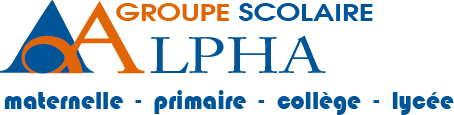 Prof: BAKHIRA NoureddineBarème:Exercice 1 :       1- Développer et réduire les expressions suivantes:      2- Factoriser les expressions suivantes:       3- Résoudre les équations suivantes:Exercice 2 :       On pose :          1)  a- Factoriser :                b- En déduire une factorisation de          2)  Calculer la valeur de  pour          3)  Résoudre l’équation Exercice 3 :          est un cercle  de centre  et de rayon  5 cm ,  est un diamètre de ce cercle.      Soit  un point du cercle distinct de   tel que            1- Construire une figure convenable           2- a)  Montrer que  est un triangle rectangle en                 b) En déduire  que Exercice 4 :              est un triangle rectangle en . la projeté orthogonal du point  sur la droite  .  est le milieu de son hypoténuse          Montrer que : 